РОССИЙСКАЯ ФЕДЕРАЦИЯОРЛОВСКАЯ ОБЛАСТЬТРОСНЯНСКИЙ РАЙОНМУРАВЛЬСКИЙ СЕЛЬСКИЙ СОВЕТ НАРОДНЫХ ДЕПУТАТОВРЕШЕНИЕ 16 февраля 2016 года                                                                                           № 200с. МуравльПринято на 53 заседанииМуравльского сельского Советанародных депутатов  Об утверждении схемы одномандатных избирательных округов для проведения выборов депутатов Муравльского сельского Совета народных депутатовРассмотрев решение территориальной избирательной комиссии Троснянского района от 20 ноября 2015 года № 64/334 «О схеме одномандатных избирательных округов по выборам депутатов Муравльского сельского Совета народных депутатов», представленное в Муравльский сельский Совет народных депутатов, на основании статьи 4 Федерального закона от 2 октября 2012 №157-ФЗ «О внесении изменений в Федеральный закон «О политических партиях» и Федеральный закон «Об основных гарантиях избирательных прав и права на участие в референдуме граждан Российской Федерации», статьи 18 Федерального закона от 12 июня 2002 года № 67-ФЗ «Об основных гарантиях избирательных прав и права на участие в референдуме граждан Российской Федерации», статьи 7 Закона Орловской  области от 30 июня 2010 года № 1087-ОЗ «О регулировании отдельных правоотношений, связанных с выборами в органы местного самоуправления Орловской области», в соответствии со статьями 9, 21 Устава Муравльского сельского поселения Троснянского района Орловской области, Муравльский сельский Совет народных депутатов РЕШИЛ:1. Утвердить схему одномандатных избирательных округов для проведения выборов депутатов Муравльского сельского Совета народных депутатов сроком на десять лет, включая ее графическое изображение, согласно приложению к настоящему решению.2. Обнародовать схему одномандатных избирательных округов для проведения выборов депутатов Муравльского сельского Совета народных депутатов, включая ее графическое изображение, не позднее чем через пять дней после ее утверждения.Направить настоящее решение в территориальную избирательную комиссию Троснянского района Орловской области.Глава сельского поселения                                                    Е. Н. Ковалькова                                                                       Приложениек решению Муравльского сельского Совета народных депутатов от 16 февраля 2016 года № 200Схема одномандатных избирательных округов для проведения выборов депутатов Муравльского сельского Совета народных депутатов1. Численность избирателей  – 513 человек2. Количество одномандатных избирательных округов – 73. Средняя норма представительства – 73 избирателя4. Допустимое отклонение от средней нормы представительства избирателей ± 10 % - 7  избирателей5. Допустимое отклонение избирателей в одномандатном избирательном округе – не менее 66 и не более 80 избирателяII. Графическое изображение схемы одномандатных избирательных округов для проведения выборов депутатов Муравльского сельского Совета народных депутатовМуравльское сельское поселение Троснянского района Орловской области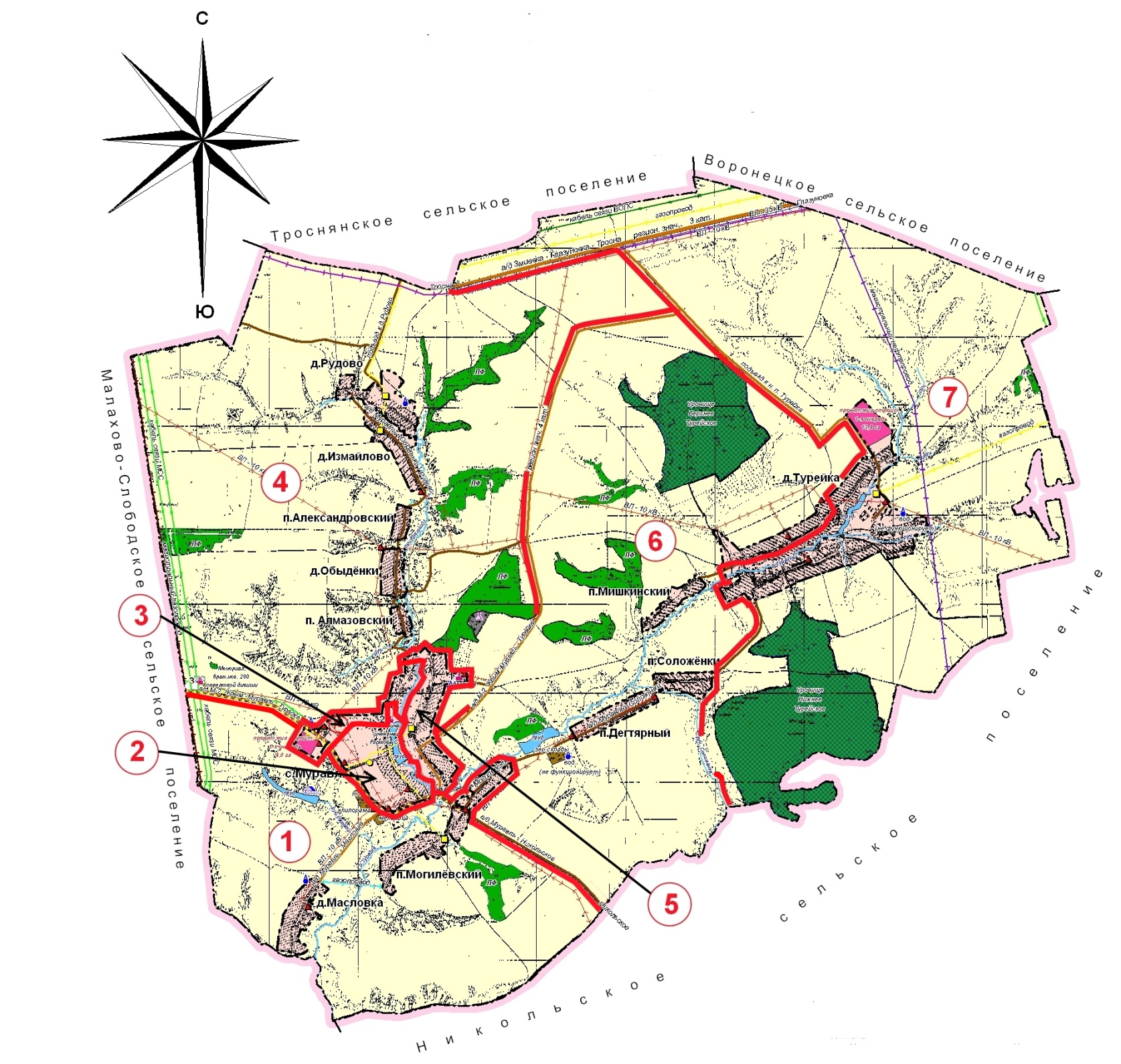 Масштаб 1 : 25 000Номер избирательного округаНаименование избирательного округаЦентр избирательного округаЧисло избирателей в округеГраницы избирательного округа 1Первый одномандатный избирательный округ с. Муравль80В избирательный округ № 1 входят населенные пункты: д. Масловка, п.Могилевский 2Второй одномандатный избирательный округс. Муравль78В избирательный округ № 2 входят населенные пункты: часть с. Муравль (дома № 1 до дома № 40) 3Третий одномандатный избирательный округс. Муравль68В избирательный округ № 3 входят населенные пункты: часть с. Муравль (от дома № 41 до дома № 64) 4Четвертый одномандатный избирательный округс. Муравль80В избирательный округ № 4 входят населенные пункты: п. Александровский, п. Алмазовский, д. Измайлово, д. Обыденки, д. Рудово 5Пятый одномандатный избирательный округс. Муравль73В избирательный округ № 5 входят населенные пункты: часть с. Муравль (от дома № 65 до дома № 106) 6Шестой одномандатный избирательный округд. Турейка66В избирательный округ № 6 входят населенные пункты: п. Дегтярный, п. Мишкинский, п. Соложенки, часть д. Турейка (от дома № 1 до дома № 52) 7Седьмой одномандатный избирательный округд. Турейка68В избирательный округ № 7 входят населенные пункты: часть д. Турейка (от дома № 53 до дома № 117) 